Privacyverklaring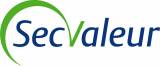 Persoonsgegevens
SecValeur B.V. gevestigd Soestdijkseweg Noord 338 te Bilthoven, verwerkt ten behoeve van haar dienstverlening in zeer beperkte mate persoonsgegevens in de zin van de Algemene Verordening Gegevensbescherming (AVG).Wij vinden het van groot belang dat er met deze gegevens zorgvuldig wordt omgegaan en deze worden daarom met de grootst mogelijke zorgvuldigheid behandeld en beveiligd. Middels deze privacyverklaring laten we u weten welke persoonsgegevens we verzamelen, waarom we deze gegevens verzamelen en wat we ermee doen. In het kort komt onze privacyverklaring er op neer dat we uw persoonsgegevens:
• Alleen gebruiken voor communicatie over lopende en evt. toekomstige opdrachten
• Niet met anderen dan de in deze verklaring genoemde partijen zullen delen
• Zorgvuldig beveiligenGrondslag van de verwerking
SecValeur B.V. moet voor het verwerken en verzamelen van persoonsgegevens in de zin van de AVG toestemming van de betrokkene verkrijgen. De opdracht die is aangegaan tot dienstverlening dekt deze eis voor toestemming. Binnen haar dienstverlening gebruikt SecValeur NAW gegevens om contact op te kunnen nemen met haar (potentiële) klanten en om facturen te kunnen sturen.Beveiliging, bewaartermijn en verstrekking aan derden van persoonsgegevens
SecValeur heeft passende technische en organisatorische maatregelen genomen om het verlies of onrechtmatige verwerking van persoonsgegevens tegen te gaan. Deze maatregelen zijn onder andere: beveiliging van netwerkverbindingen (intern en extern beheerd), back-up- en herstelprocedures, logische toegangscontrole door middel van wachtwoorden en/of persoonlijke toegangscodes,  geheimhoudingsverklaring in Algemene Voorwaarden.SecValeur B.V.  bewaart de aan haar ter beschikking gestelde persoonsgegevens zolang als dat nodig is voor de doelen van de opdracht of om te voldoen aan wettelijke bewaarverplichtingen.SecValeur deelt persoonsgegevens slechts met twee derde partijen. Dit betreft enerzijds de partij die haar administratie verzorgt (inclusief BTW aangifte, waardoor  de factuuradressen ingezien kunnen worden). Anderzijds de partij die backup en herstelprocedures voor haar mailverkeer uitvoert. Met beide partijen is een verwerkersovereenkomst gesloten waarmee uw privacy wordt beschermd.Cookies.
Op veel internetpagina’s wordt gebruik gemaakt van cookies, dit zijn kleine tekstbestanden die automatisch op de computer van een bezoeker worden geplaatst om de voorkeuren van de bezoeker af te stemmen. Op de website van SecValeur wordt geen gebruik gemaakt van cookies.Privacy rechten
U heeft de volgende rechten met betrekking tot de door ons verwerkte persoonsgegevens: inzage, wijziging, verwijdering, dataportabiliteit. Het recht hiervan kan uitgeoefend worden door een verzoek te doen via mg#secvaleur.nl.  Als u klachten heeft over de verwerking van uw persoonsgegevens mag
u zich altijd tot ons wenden. Mochten wij er samen niet uitkomen, dan heeft u het recht om een klacht in te dienen bij de privacytoezichthouder, de Autoriteit Persoonsgegevens (www.autoriteitpersoonsgegevens.nl).Wijzigingen
Deze versie van de privacyverklaring is opgesteld om te voldoen aan de Europese privacyverordening Algemene verordening gegevensbescherming (AVG) die in werking treedt op 25 mei 2018. SecValeur B.V. houdt zich het recht voor deze privacyverklaring aan te passen op basis van geldende wet- en regelgeving.versie 1.0, 2018